ПЛАН РАБОТЫ __________________________________________________________________(название организации) на      ______________квартал (месяц, год)Председатель профкома                                                                                   ______________                                                                                  (ф.и.о., подпись)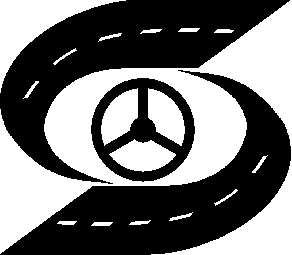 ПРОФСОЮЗНАЯ  ОРГАНИЗАЦИЯЗАО "Пассажирская автоколонна"____________________________________623270  г.Ревда   ул. Энгельса, 57Телефон: (343-97) 5-16-90,  факс:5-17-30Утвержден на заседании профкома«______»____________200___г.Протокол №_____№№ п/пМероприятияСроки исполненияОтветствен- ныеОтметка   о выполненииРазделы плана 1. Подготовить и обсудить на заседании ПК, ОКП, ЦК: 1.1. (указать, какие вопросы) 1.2. и т.д. 2. Подготовить и провести общее профсоюзное собрание, конференцию. Тема дня 3. Провести: 3.1. Заседание                комиссии профкома 3.2. Торжественное        собрание, вечер З.3 Смотры и т.д. 4. Проверить: 4.1. Выполнение колдоговора по разделам … 4.2. Выполнение    постановления ПК, ОКП, ЦК:4.3. Соблюдение  трудового законодательства по приему, увольнению,  переводам работников 5. Принять участие: 5.1. В аттестации работников 5.2. В совещании у руководителя 5.3. и т.д.                                                  6. Обучить: 6.1. Председателей        комиссий профкома 6.2. Профгруппоргов 6.3. и т.д. 7. Оказать помощь: 7.1. Профгруппе   в подготовке и проведении собраний 7.2. и т.д. 8. Оформить: 8.1.Стенд «Уголок профактива» 8.2. Стенд        по        трудовому законодательству 8.3. и т.д. 